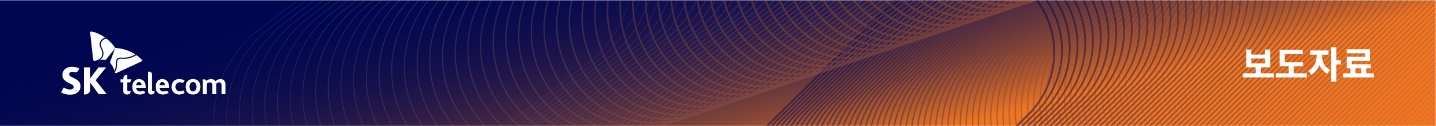 SKT, 가성비 끝판왕 ‘갤럭시 와이드6’ 출시- 30만 원 중반 출고가에 6.5인치 대화면·5000만 화소 카메라·128GB 저장용량 탑재- 5G 베이직 플러스 요금제 선택 시 단말 가격 포함, 월 5만원대로 5G 서비스 이용- “가성비 중시 실속파 고객들의 기대에 부응… 앞으로도 다양한 단말로 선택폭 넓힐 것”[2022.09.02] AI서비스 컴퍼니를 지향하는 SK텔레콤(대표이사 사장 유영상, www.sktelecom.com)이 30만 원대 중반 가격의 가성비 5G 스마트폰 ‘갤럭시 와이드6’를 2일부터 공식 온라인몰 T다이렉트샵(shop.tworld.co.kr)과 오프라인 매장 T월드에서 단독 출시한다고 밝혔다.SKT는 ‘갤럭시 와이드6’ 단독 출시를 통해 최근 출시된 갤럭시 Z 폴드 4/플립 4등 플래그십 단말부터 30만원대의 실속형 단말까지 5G 스마트폰의 라인업 다양화를 통해 고객의 선택폭을 넓혔다. 특히 갤럭시 와이드 시리즈는 SKT 전용 단말로 ‘16년 첫 선을 보인 후 현재까지 300만대가 넘게 팔린 인기 단말이자 중저가 대표 라인업으로서 자리잡으며 많은 사랑을 받아 왔다.‘갤럭시 와이드6’는 349,800원의 출고가에 ▲6.5인치 대화면 ▲5,000만 화소 카메라 ▲5,000mAh 대용량 배터리 및 15W 고속 충전 기능 ▲128GB 저장용량 등 빠지지 않는 스펙을 갖춰 실속 있는 5G 스마트폰을 찾는 고객들이 사용하기 좋은 단말이다.특히 5G 베이직 플러스 요금제와 함께 선택할 경우 단말 가격 포함, 월 5만원대로 5G 서비스를 충분히 누릴 수 있어 실속파 고객들의 많은 선택을 받을 것으로 기대된다. (24개월 선택약정 할인 기준)출시를 기념해 갤럭시 와이드6 구매고객이 유튜브 프리미엄(월 10,450원)에 신규 가입할 경우 2개월간 무료 체험할 수 있는 혜택을 ‘23년 3월 1일까지 제공한다. 또한 10월 20일까지 신규/기변 고객에게 편의점, 카페, 뷰티, 영화, 모바일 액세서리 등 3만원 상당의 혜택을 제공하는 우주패스 핫픽(월 5,900원) 3개월 무료 이용 혜택도 이용할 수 있다.  SKT 문갑인 스마트 디바이스 담당은 “가성비를 중시하는 실속파 고객들의 요구에 부응하기 위해 ’갤럭시 와이드6’를 기획했다”며 “SKT 최고의 가성비 라인업으로 자리잡은 갤럭시 와이드 시리즈와 같이 앞으로도 다양한 스펙트럼의 단말 출시를 통해 고객들의 선택폭을 넓혀갈 계획”이라고 밝혔다. ※ 참고. SK텔레콤 갤럭시 와이드6 공시지원금※ 참고. SK텔레콤 갤럭시 와이드6 단말 스펙▶ 관련문의 : SK텔레콤 혁신PR팀 김재익 매니저 (02-6100-6714)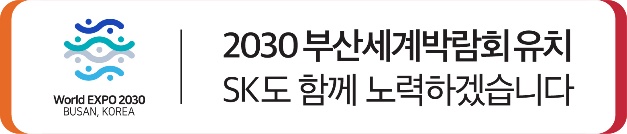 엠바고: 배포 즉시 보도 가능합니다.모델공시지원금 (단위:천원)공시지원금 (단위:천원)공시지원금 (단위:천원)공시지원금 (단위:천원)공시지원금 (단위:천원)공시지원금 (단위:천원)공시지원금 (단위:천원)모델베이직베이직
플러스5GX
레귤러5GX
레귤러플러스5GX
프라임5G X
프라임 
플러스5GX
플래티넘갤럭시 
와이드 6100112117135150160170구분Galaxy Wide 6 SKT 전용출고가 (VAT 포함)349,800원네트워크5GProcessorDimensity700 (2.2GHz Octa-core)Display6.5” HD+ V-cut, 90Hz Camera (후면)50MP+2MP+2MPCamera (전면)5MPRAM / ROM4 / 128GB (외장 최대 1TB)Battery5,000mAh크기 / 무게164.5x76.5x8.8mm / 195g색상블랙, 화이트, 블루기타15W 고속충전, C-type※ 사진설명SK텔레콤은 30만 원대에 6.5인치 대화면을 탑재한 가성비 5G 스마트폰 ‘갤럭시 와이드6’를 2일부터 공식 온라인몰 T다이렉트샵과 오프라인 매장 T월드에서 단독 출시한다고 밝혔다.